2021-2022 EĞİTİM ÖĞRETİM YILI ÇORUM ŞEHİT OSMAN ARSLAN PROJE KIZ ANADOLU İHL8. SINIF ARAPÇA DERSİ 2.DÖNEM 2.YAZILI SINAV SORULARISüre 40 dakika, her bir doğru cevap 5 puandır.Başarılar dilerim, Allah yardımcınız olsun… Ramazan SUArapça Öğretmeni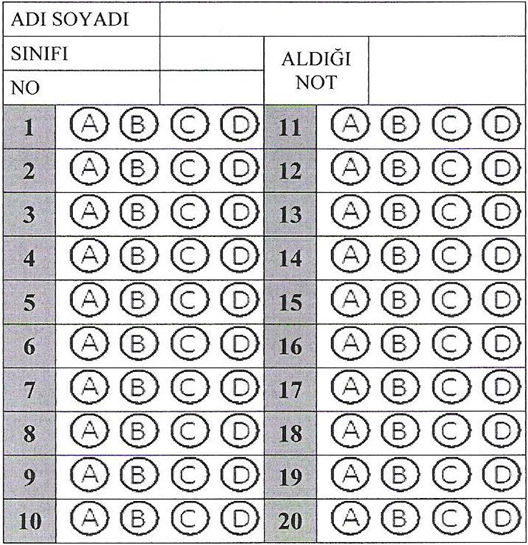 1.   أَرْمِي اَلْقُمَامَةِ فِي سَلَّةِ النَّفَايَاتِVerilen Arapça cümlede hangi soruya cevap bulamayız?أَرْمِي اَلْقُمَامَةِ فِي سَلَّةِ النَّفَايَاتِVerilen Arapça cümlede hangi soruya cevap bulamayız?A) Nereye? B) Kim? C) Neyi? D) Ne zaman? 2.   Seçeneklerde verilenlerden hangisi doğal afet çeşidi değildir?Seçeneklerde verilenlerden hangisi doğal afet çeşidi değildir?A) اَلتُّسُونَامِيB) اَلْفَيَضَانَاتُC) شَاشَةُ التِّلْفَازِD) اِنْفِجَارُ الْبَرَاكِينِ3.   مُصْطَفى: يُوجَدُ فِي بَيْتِنَا أَسْمَاكٌ مُخْتَلِفَةٌ وَبَبَّغَاءٌ وَقِطٌّMustafa'nın evinde hangi hayvan yoktur?مُصْطَفى: يُوجَدُ فِي بَيْتِنَا أَسْمَاكٌ مُخْتَلِفَةٌ وَبَبَّغَاءٌ وَقِطٌّMustafa'nın evinde hangi hayvan yoktur?A) Kedi B) Papağan C) Köpek D) Balık 4.   أَعْيَادُنَا تَنْقَسِمُ إِلَى قِسْمَيْنِ. أَحَدُهُمَا ..........Boş bırakılan yere aşağıdakilerden hangisi getirilebilir?أَعْيَادُنَا تَنْقَسِمُ إِلَى قِسْمَيْنِ. أَحَدُهُمَا ..........Boş bırakılan yere aşağıdakilerden hangisi getirilebilir?A) اليَوْمُ سَنَتَعَلَّمُ الْأَعْيَادَB) أَعْيَادٌ وَطَنِيَّةٌC) مَرْحَبًا أَصْدِقَائِيD) أَنَا أُحِبُّ الْأَعْيَادَ5.   حَدَثَتْ فِي الْيَابَانِ كَارِثَةَ التُّسُونَامِيCümlesinin Türkçe karşılığı nedir?حَدَثَتْ فِي الْيَابَانِ كَارِثَةَ التُّسُونَامِيCümlesinin Türkçe karşılığı nedir?A) Japonya'da sel baskını meydana geldi.B) Amerika'da tusunami meydana geldi.C) Japonya'da tusunami meydana geldi.D) Amerika'da deprem meydana geldi.6.   Seçeneklerdekinden hangisi bu resmi anlatan bir cümle olamaz?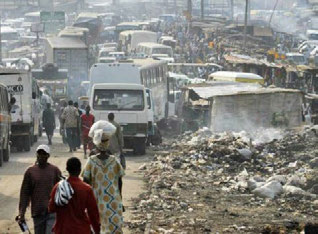 A) وَرَائِحَةُ جَوِّهَا كَرِيهَةٌ جِدًّا B) اَلْقُمَامَاتُ هُنَا وهُنَالِكَC) أَنَا أَعِيشُ فِي مَدِينَةٍ مُلَوَّثَةٍD) أَنَا أَعِيشُ فِي مَدِينَةٍ نَظِيفَةٍSeçeneklerdekinden hangisi bu resmi anlatan bir cümle olamaz?A) وَرَائِحَةُ جَوِّهَا كَرِيهَةٌ جِدًّا B) اَلْقُمَامَاتُ هُنَا وهُنَالِكَC) أَنَا أَعِيشُ فِي مَدِينَةٍ مُلَوَّثَةٍD) أَنَا أَعِيشُ فِي مَدِينَةٍ نَظِيفَةٍSeçeneklerdekinden hangisi bu resmi anlatan bir cümle olamaz?A) وَرَائِحَةُ جَوِّهَا كَرِيهَةٌ جِدًّا B) اَلْقُمَامَاتُ هُنَا وهُنَالِكَC) أَنَا أَعِيشُ فِي مَدِينَةٍ مُلَوَّثَةٍD) أَنَا أَعِيشُ فِي مَدِينَةٍ نَظِيفَةٍSeçeneklerdekinden hangisi bu resmi anlatan bir cümle olamaz?A) وَرَائِحَةُ جَوِّهَا كَرِيهَةٌ جِدًّا B) اَلْقُمَامَاتُ هُنَا وهُنَالِكَC) أَنَا أَعِيشُ فِي مَدِينَةٍ مُلَوَّثَةٍD) أَنَا أَعِيشُ فِي مَدِينَةٍ نَظِيفَةٍSeçeneklerdekinden hangisi bu resmi anlatan bir cümle olamaz?A) وَرَائِحَةُ جَوِّهَا كَرِيهَةٌ جِدًّا B) اَلْقُمَامَاتُ هُنَا وهُنَالِكَC) أَنَا أَعِيشُ فِي مَدِينَةٍ مُلَوَّثَةٍD) أَنَا أَعِيشُ فِي مَدِينَةٍ نَظِيفَةٍ7.   Seçenektekilerden hangisi Milli Bayramlarımızdan biri değildir?Seçenektekilerden hangisi Milli Bayramlarımızdan biri değildir?A) عِيدُ الْأَضْحَىB) ذِكْرَى أَتَاتُورْك وَعِيدُ الشَّبَابِ والرِّيَاضَةِC) عِيدُ الْجُمْهُورِيَّةِD) عِيدُ النَّصْرِ8.   الصَّديق نِعْمة عَظيمةCümlesinin Türkçe anlamı nedir?الصَّديق نِعْمة عَظيمةCümlesinin Türkçe anlamı nedir?A) Dost büyük bir nimettirB) Dostluk çok önemlidirC) Büyük nimeti gördümD) Arkadaşın adı Nimettir9.   Resmi en iyi şekilde anlatan ifade hangi seçenekte verilmiştir?A) مُسَاعَدَةُ الْمُسِنِّين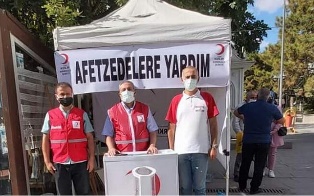 B) مُسَاعَدَةُ الْحَيْوَانَاتِC) مُسَاعَدَةُ الطُّلَّابِD) مُسَاعَدَةُ الْمَنْكُوبِينResmi en iyi şekilde anlatan ifade hangi seçenekte verilmiştir?A) مُسَاعَدَةُ الْمُسِنِّينB) مُسَاعَدَةُ الْحَيْوَانَاتِC) مُسَاعَدَةُ الطُّلَّابِD) مُسَاعَدَةُ الْمَنْكُوبِينResmi en iyi şekilde anlatan ifade hangi seçenekte verilmiştir?A) مُسَاعَدَةُ الْمُسِنِّينB) مُسَاعَدَةُ الْحَيْوَانَاتِC) مُسَاعَدَةُ الطُّلَّابِD) مُسَاعَدَةُ الْمَنْكُوبِينResmi en iyi şekilde anlatan ifade hangi seçenekte verilmiştir?A) مُسَاعَدَةُ الْمُسِنِّينB) مُسَاعَدَةُ الْحَيْوَانَاتِC) مُسَاعَدَةُ الطُّلَّابِD) مُسَاعَدَةُ الْمَنْكُوبِينResmi en iyi şekilde anlatan ifade hangi seçenekte verilmiştir?A) مُسَاعَدَةُ الْمُسِنِّينB) مُسَاعَدَةُ الْحَيْوَانَاتِC) مُسَاعَدَةُ الطُّلَّابِD) مُسَاعَدَةُ الْمَنْكُوبِين10.   مَتَى يَعْمَلُ الرَّجُلُ؟Sorusunun en uygun cevabı hangi seçenekte olabilir?مَتَى يَعْمَلُ الرَّجُلُ؟Sorusunun en uygun cevabı hangi seçenekte olabilir?A) شَكَرَهُ B) لِيُسَاعِدَ C) لَيْلًا نَهَارًا D) بَعْضُ رِجَالٍ 11.   نَحْنُ بِالتَّعَاوُنِ نَكُونُ جَسَدًا وَاحِدًاCümlesinde "birlik beraberlik" anlamı katan ibare hangi seçenekte yer almaktadır?نَحْنُ بِالتَّعَاوُنِ نَكُونُ جَسَدًا وَاحِدًاCümlesinde "birlik beraberlik" anlamı katan ibare hangi seçenekte yer almaktadır?A) نَحْنُ نَكُونُ B) جَسَدًا وَاحِدًا C) نَحْنُ D) بِالتَّعَاوُنِ 12.   ..... يَأْكُلُ الْجَزَرَ وَيَجْرِي سَرِيعًاBoş bırakılan yere seçeneklerdeki hangi kelimenin getirilmesi uygundur?..... يَأْكُلُ الْجَزَرَ وَيَجْرِي سَرِيعًاBoş bırakılan yere seçeneklerdeki hangi kelimenin getirilmesi uygundur?A) اَلنَّمْلَةُ B) اَلنَّحْلَةُ C) اَلْأَرْنَبُ D) اَلتِّمْسَاحُ 13.   أُحِبُّ - كَثِيرًا - أَنَا - الْمُسَاعَدَةَKelimelerinden oluşan kurallı ve anlamlı cümle hangi seçenekte bulunmaktadır?أُحِبُّ - كَثِيرًا - أَنَا - الْمُسَاعَدَةَKelimelerinden oluşan kurallı ve anlamlı cümle hangi seçenekte bulunmaktadır?A) كَثِيرًا أَنَا الْمُسَاعَدَةَ أُحِبُّB) أَنَا كَثِيرًا أُحِبُّ الْمُسَاعَدَةَC) أُحِبُّ الْمُسَاعَدَةَ أَنَا كَثِيرًاD) أَنَا أُحِبُّ الْمُسَاعَدَةَ كَثِيرًا14.   يُسَبِّبُ تَلَوُّثُ الْهَوَاءِ كَثِيرًا مِنْ الْأمْرَاضِAltı çizili ifadenin cümleye kattığı anlam hangi seçenekte doğru olarak verilmiştir?يُسَبِّبُ تَلَوُّثُ الْهَوَاءِ كَثِيرًا مِنْ الْأمْرَاضِAltı çizili ifadenin cümleye kattığı anlam hangi seçenekte doğru olarak verilmiştir?A) Plastik torbalar B) Kağıt torbalar C) Su kirliliği D) Hava kirliliği 15.   حُبُّ الْحَيَوَانَاتِ ibaresinin Türkçe karşılığı nedir?حُبُّ الْحَيَوَانَاتِ ibaresinin Türkçe karşılığı nedir?A) Hayvan sevgisi B) Sporun önemi C) Çevre sevgisi D) Çevrenin önemi 16.   Hangi cümle, hayvanları çok seven birine ait olamaz?Hangi cümle, hayvanları çok seven birine ait olamaz?A) ضَرْبُ الْحَيَوَانَاتِ سُلُوكٌ جَمِيلٌB) يَجِبُ عَلَيْنَا حِمَايَةَ الْحَيَوَانَاتِC) اَلْحَيَوَانَاتُ صَدِيقَةُ الْإنْسَانِD) نُعْطِي الطَّعَامَ لِلْحَيَوَانَاتِ17.   عِيدٌ Kelimesinin çoğulu hangi seçenekte bulunmaktadır?عِيدٌ Kelimesinin çoğulu hangi seçenekte bulunmaktadır?A) بَعِيدٌ B) أَعْيَادٌ C) بَعِيدَةٌ D) عَادَ 18.   أنا أُحِبّ صَديقي كَثيرًا لِذلك أَلْعَب مَعَه دائِمًاCümlesinde hangi soruya cevap bulamayız?أنا أُحِبّ صَديقي كَثيرًا لِذلك أَلْعَب مَعَه دائِمًاCümlesinde hangi soruya cevap bulamayız?A) Kimi? B) Nereye? C) Niçin? D) Kim? 19.   اِنْتَقَلَتْ مُنَظَّمَةُ الْهِلَالِ الْأَحْمَرِ فَوْرًا إلَي رِيزَةAltı çizili ibarenin anlamı hangi seçenekte verilmiştir?اِنْتَقَلَتْ مُنَظَّمَةُ الْهِلَالِ الْأَحْمَرِ فَوْرًا إلَي رِيزَةAltı çizili ibarenin anlamı hangi seçenekte verilmiştir?A) Kızılay B) Rize Şehrine C) Yeşilay D) Rize Şehri 20.   Çevreyle ilgili "sorun - çözüm önerisi" bakımından gruplandırıldığında hangisi farklılık arzeder?Çevreyle ilgili "sorun - çözüm önerisi" bakımından gruplandırıldığında hangisi farklılık arzeder?A) إعَادَةُ التَّدْوِيرِ B) قَطْعُ الْأَشْجَارِ C) اَلْأَكْيَاسُ الْوَرَقِيَّةُ D) غَرْسُ الْأَشْجَارِ 